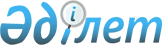 Аудандық мәслихаттың 2015 жылғы 30 шілдедегі № 273-V шешімінің (МТН-3277) күші жойылды деп тану туралыАтырау облысы Исатай ауданық мәслихатының 2015 жылғы 23 желтоқсандағы № 295-V шешімі      "Қазақстан Республикасындағы жергілікті мемлекеттік басқару және өзін-өзі басқару туралы" Қазақстан Республикасының 2001 жылғы 23 қаңтардағы заңының 7-бабына және Қазақстан Республикасының 1998 жылғы 24 наурыздағы "Нормативтік құқықтық актілер туралы" заңының 21-1 бабының 2 пункітіне сәйкес, Исатай аудандық мәслихаты ШЕШІМ ҚАБЫЛДАДЫ:

      Аудандық мәслихаттың 2015 жылғы 30 шілдедегі № 273-V "Қазақстан Республикасының жер заңнамасына сәйкес Исатай ауданында пайдаланылмайтын ауыл шаруашылығы мақсатындағы жерлерге бірыңғай жер салығының мөлшерлемелерін және базалық жер салығының мөлшерлемелерін жоғарылату туралы" (Аудандық "Нарын таңы" газетінің 2015 жылғы 20 тамыздағы № 33 санында жарияланған) шешімінің күші жойылды деп танылсын.

      2. Осы шешімнің бір данасы облыстық әділет Департаментіне жолдансын.

      3. Бұқаралық ақпарат құралдарында жариялау үшін бір данасы аудандық "Нарын таңы" газетіне жолдансын.


					© 2012. Қазақстан Республикасы Әділет министрлігінің «Қазақстан Республикасының Заңнама және құқықтық ақпарат институты» ШЖҚ РМК
				
      Аудандық мәслихаттың кезекті
ХХХIV сессиясы төрағасы

А. Ахметжанова

      Аудандық мәслихат хатшысы

Ж. Кадимов
